Заключительный классный час:«Кубань-красавица на века делами славится»Сколько света в этом мире, 
Молод он в красе своей!
И становится все шире,
Все прочнее круг детей.
                   Дружба – это свежий ветер!
                   Это радости привет,
                   Ничего на белом свете
                   Лучше крепкой дружбы нет!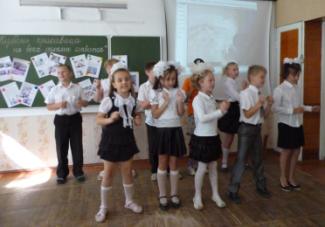 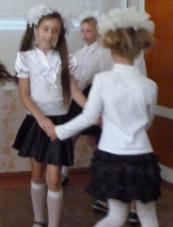 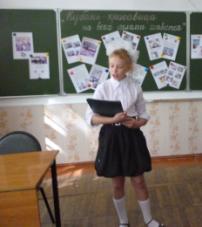 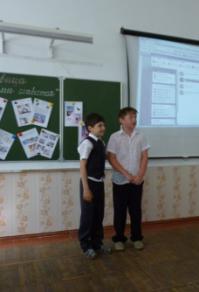 Пусть с веселым переливом
Смотрит радуга в окно!
Детство быть должно счастливым.
Детство мирным быть должно!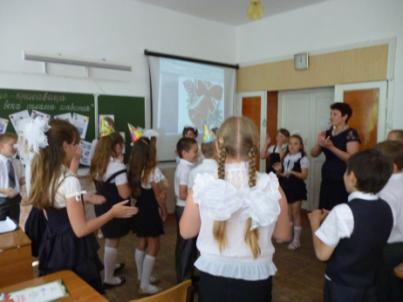 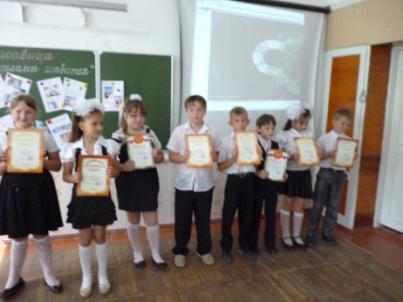 